
Veterinary Diagnostic Ultrasound SystemVetus 5Expand your vision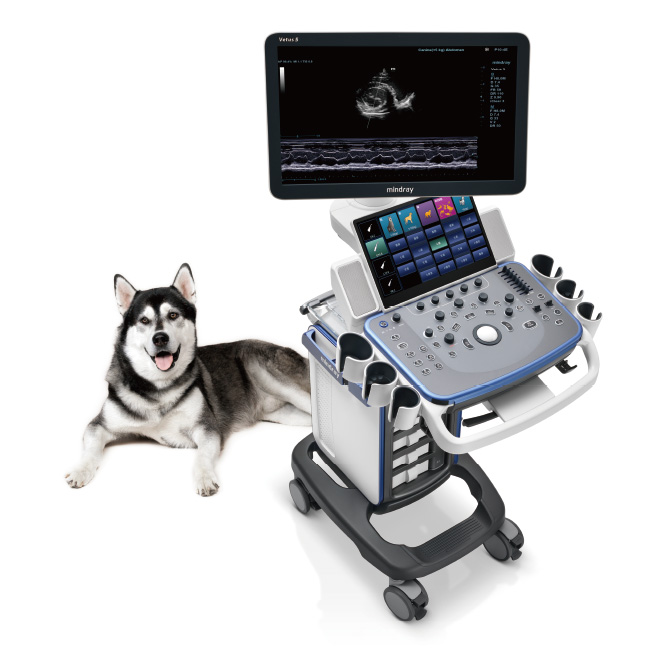 OverviewVetus 5 offers the cost-effective veterinary ultrasound imaging system with multiple intelligent functions. Configured with Mindray brand new VETUS platform,, making it easily meet the increasingly diversified veterinarian demands.Dedicated Animal PresetsProfessional ultrasound image presets according to different animals’ body characteristicsAnimal species are subdivided to different categories by weight and body size for precise diagnosisVeterinary recognized measurement formula presets, easily user-defined modification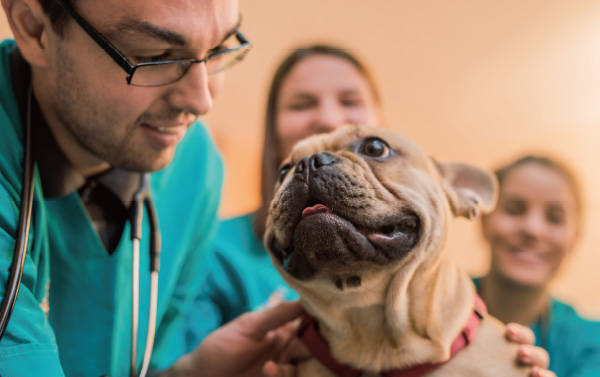 Simple Veterinary WorkflowTransducers and the corresponding exam modes are displayed in the same interface, select or switch within 1 secondRecent 4 modes are presented at hand, one-key to switch the frequently-used exam modeSuper smart touch screen supports powerful multi-touch fast operation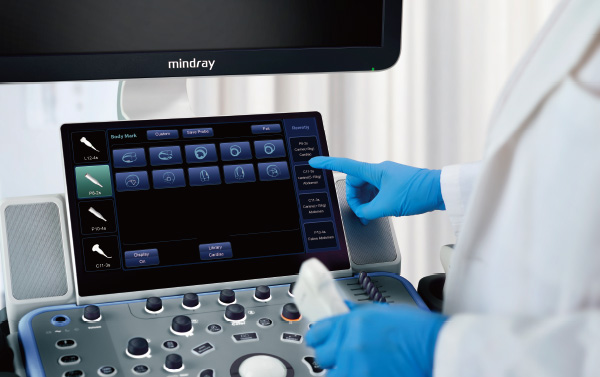 Advanced Ultrasound TechnologyComboWave transducers integrated with Mindray''''s unique 3T technology, allowing you to experience outstanding performance with extreme image resolution and uniformity in animal abdomen, small parts, reproduction and more.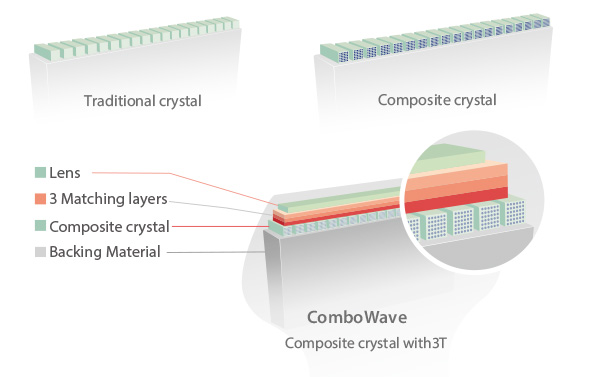 Powerful Intelligent ToolsiTouchiTouch is a one-button auto image optimization solution, which is able to optimize the imaging quality automatically, including in B/PW mode.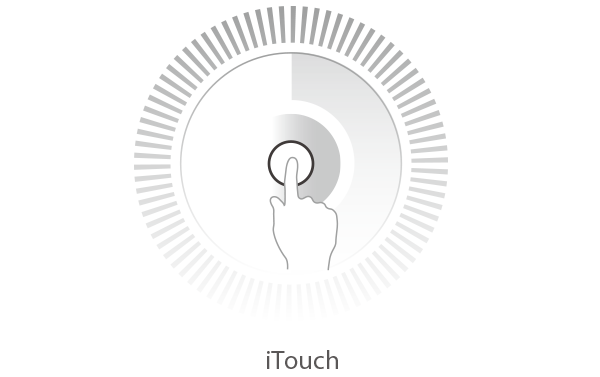 Professional Application PackagesAnimal abdomen solutions:iScape real-time panoramic imagingiNeedle for biopsy needle enhancementElastography ImagingUWN Contrast ImagingSmart Bladder for automatic volume calculationAnimal cardiac solutions：CW/PW automatic tracking & analysisFree Xros M for anatomical M modeFree Xros CM for curved anatomical M modeTissue Doppler Imaging (supporting 4 modes)Tissue Doppler Imaging with Quantitative AnalysisClinical Images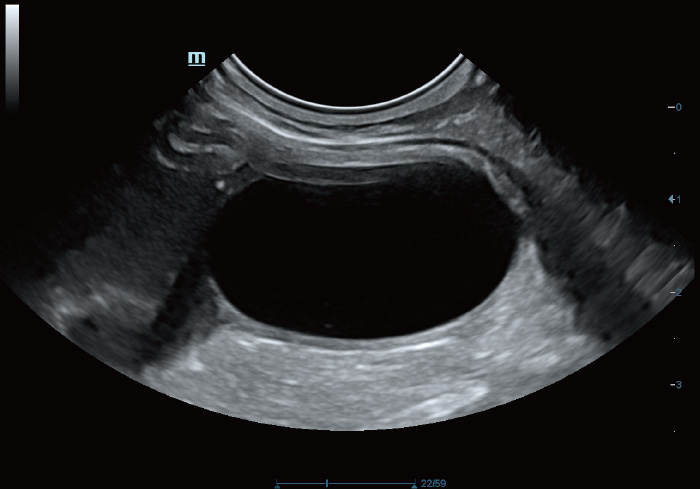 Canine Bladder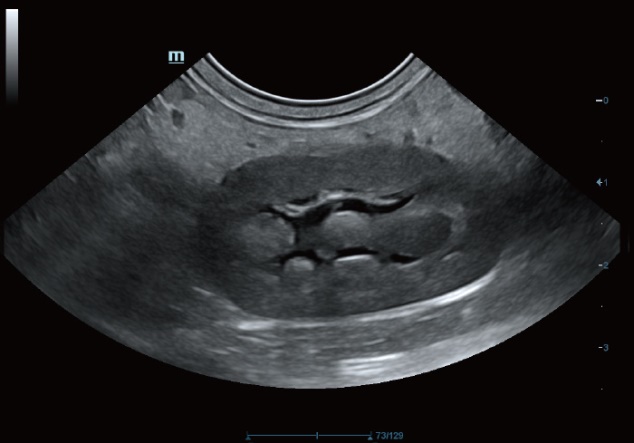 Canine Kidney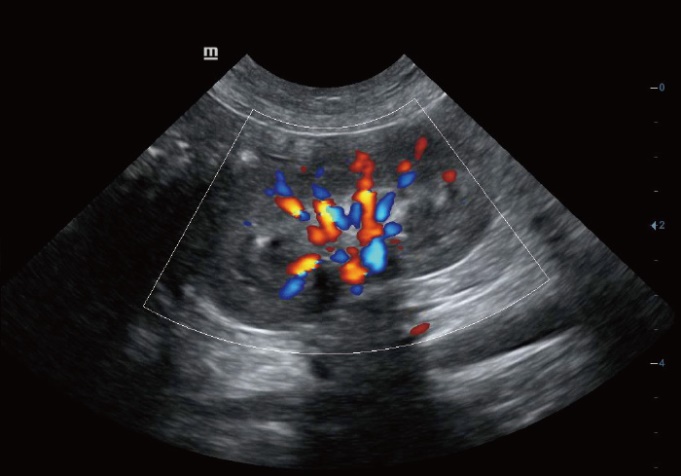 Color Mode of Canine Kidney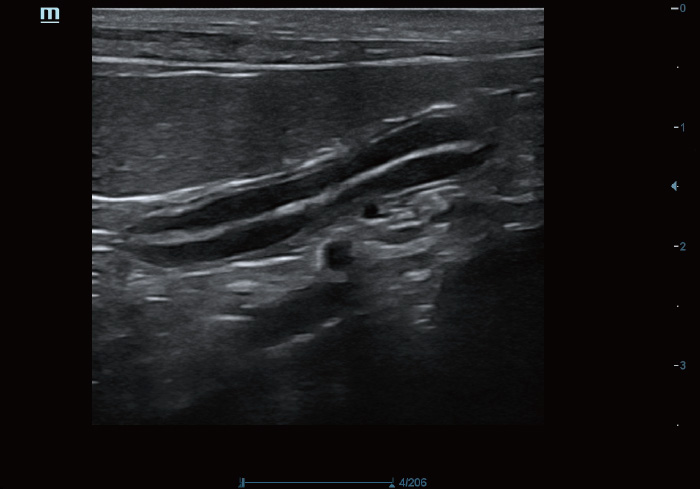 Feline Abdomen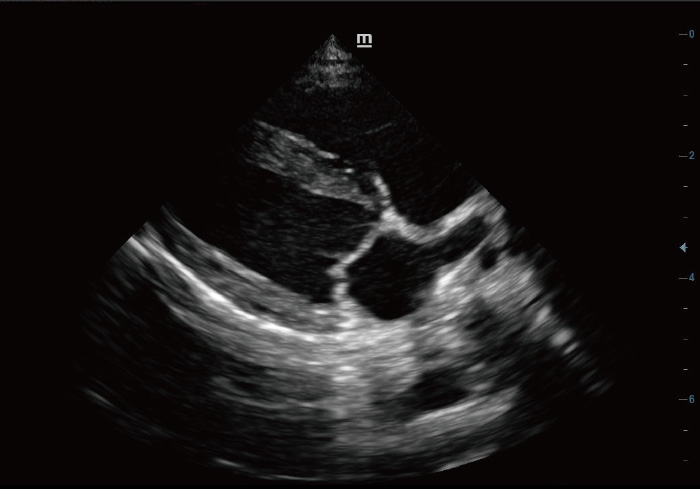 Long Axis View of Canine Heart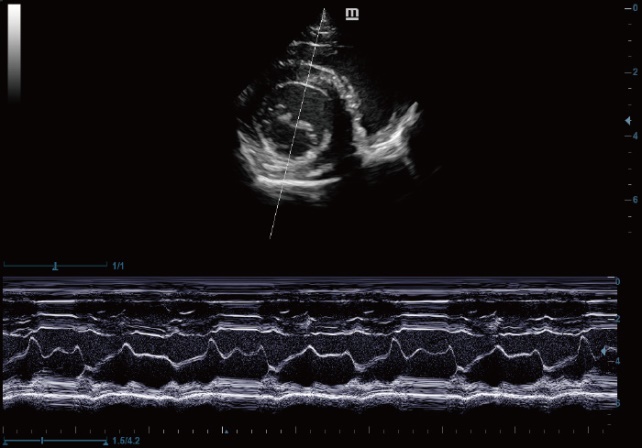 M Mode of Canine Heart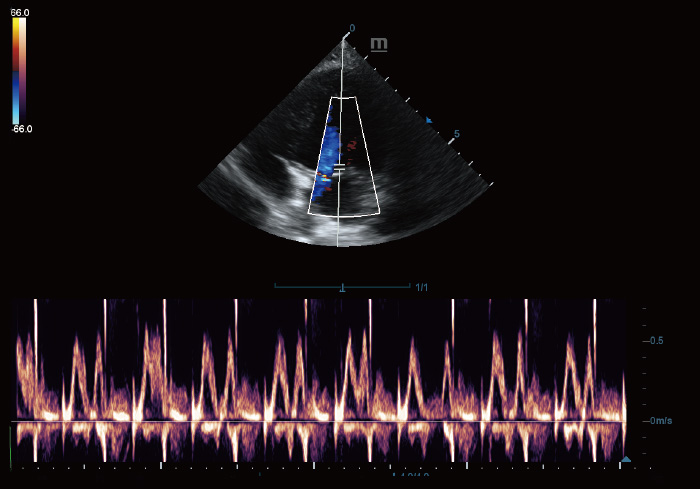 PW Mode of Canine Heart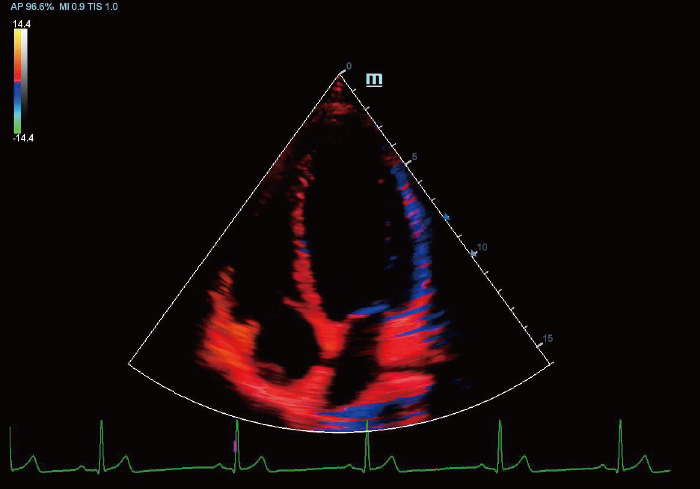 TDI of Canine Heart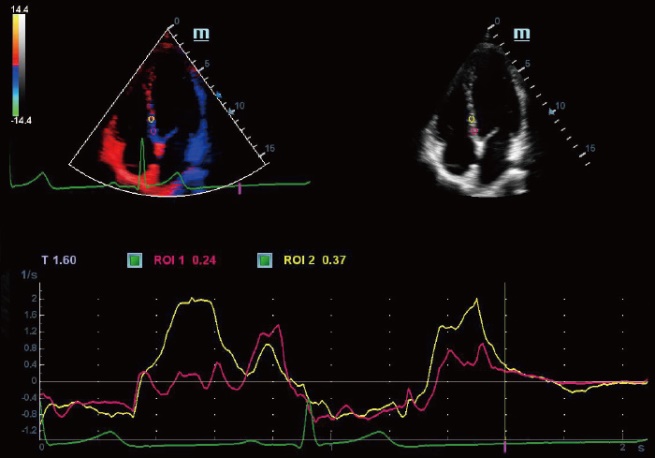 TDI QA of Canine Heart